PAKET  1             PAKET  2                PAKET  3Sınegra 100 mg MF : 40 + 50      Sınegra  50 mg MF : 50 + 60             Sınegra   50 mg MF : 15 + 25														           +														        Sınegra 100 mg MF 30+45     FATURA ALTI :   3482 TL             FATURA ALTI :   3650 TL                FATURA ALTI :   3706 TLHER PAKET KENDİ İÇİNDE GEÇERLİDİR.HER PAKETE IPHANE 6 PLUS HEDİYEMİZDİR.NOT : Hediye teslim edildikten sonra ödeme tahsil edilir.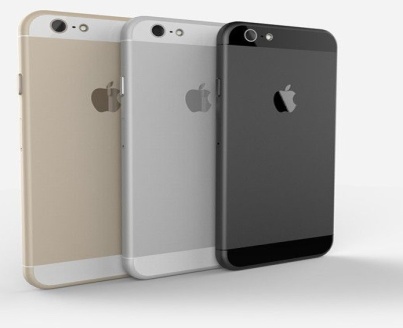 